REPORTE FOTOGRÁFICO - RFFoto.1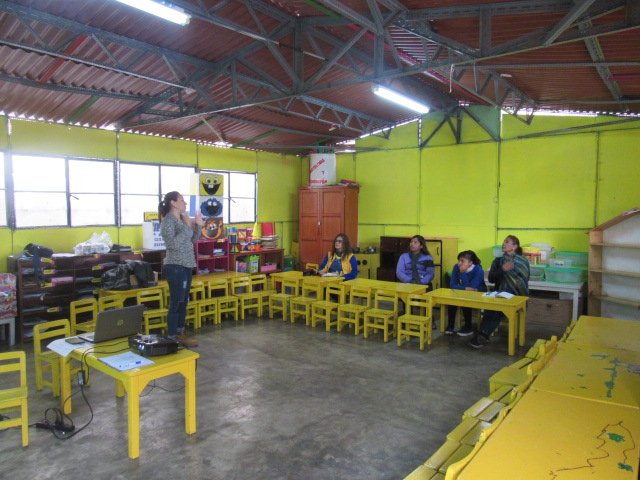 Foto.2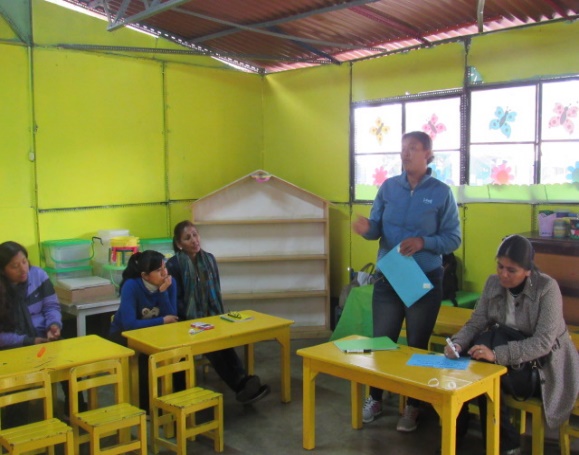 Foto.3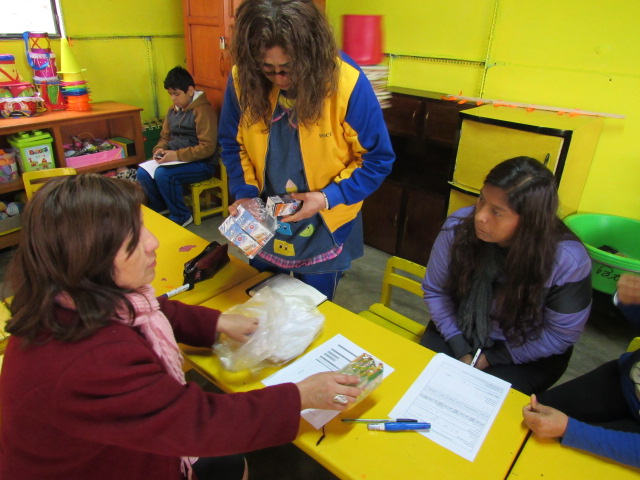 Foto.4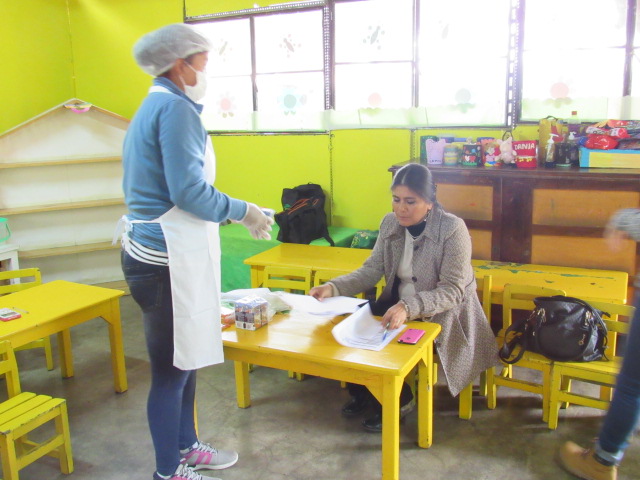 Foto.5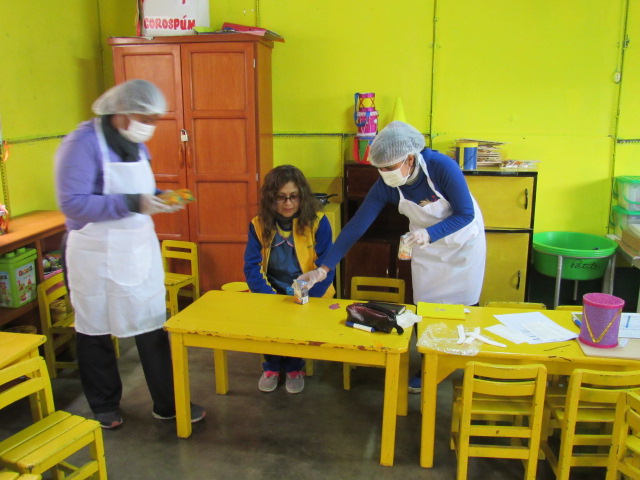 Foto.6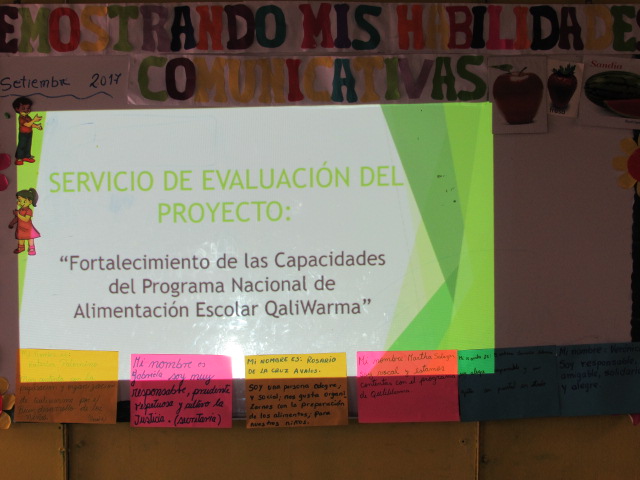 UT:ICAModalidad:PRODUCTOSFecha:09092017